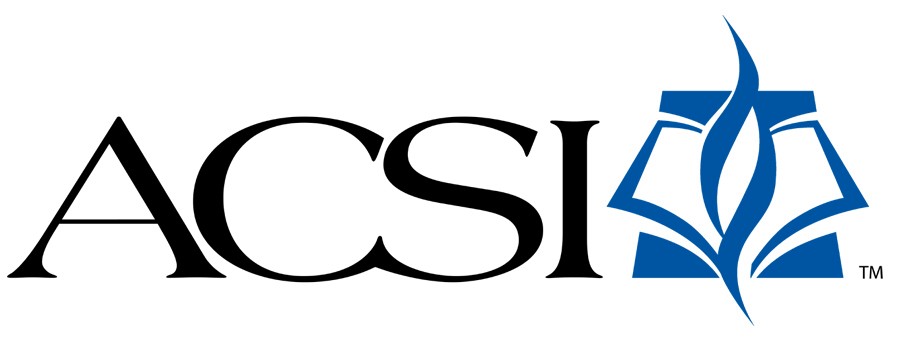 ACSI Convention of Birmingham, Alabama(Associate of Christian Schools International, Southeast Region)Sessions Amy Mulloy Attended:February 12-13, 2009Proactive Behavior Management (Ackerman)Literacy Strategies and Techniques (Sanders)Dealing with the Difficult Student (Ackerman)Balancing Work and Home (Haynie)Setting Up an Engaging Classroom (Sanders)The Passion, Persona, and Presence of Teaching (Sutton)Teaching ScienceEarly Identification of Children with Special Needs (Ackerman)January 27-28, 2011Helping Students Make Sense of Numbers (Bourgeois)Stereotyping Student Behavior (Sutton)Make the World Your Classroom- Teach Overseas (Wilcox)Cautioned by Christ: Five Warnings to Christian Leaders (Sayles)Balancing Work and Home (Haynie)My College Education Didn’t Prepare Me For This! (Sayles)